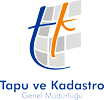 ÖNERİ-İSTEK-ŞİKAYET FORMU1-Öneri/İstek sahibininTarih: ../…/2015Adı Soyadı……..:Çalıştığı Birim….:                                                 Sicil No…….:Çalıştığı Birim….:                                                 Sicil No…….:Adresi……….…:Adresi……….…:Cep Tel………....:                                                 e-mail adresi..:        Cep Tel………....:                                                 e-mail adresi..:        2- Sunduğunuz öneri/istek/şikayeti kısaca açıklayınız:
…………………………………………………………………………………………………………………………………………………………………………………………………………………………………………………………………………………………………………………………………………………………………………………………………………………………………………………………………………………………………………………………………………………………………………………………………………………………………………………………………………………………………………………2- Sunduğunuz öneri/istek/şikayeti kısaca açıklayınız:
…………………………………………………………………………………………………………………………………………………………………………………………………………………………………………………………………………………………………………………………………………………………………………………………………………………………………………………………………………………………………………………………………………………………………………………………………………………………………………………………………………………………………………………3- Öneri/İstek/Şikayetin çözümünü detaylı olarak açıklayınız.
………………………………………………………………………………………………………………………………………………………………………………………………………………………………………………………………………………………………………………………………………………………………………………………………………………………………………………………………………………………………………………………………………………………………………………………………………………………………………………………………………………………………………………………………………………………………………………………………………………………………………………………………………………………………………………………………………………………………………………………………………………………………………………………………………………………………………………………………………………………………………………………………………………………………………………………………………………………………………………………………………………………………………………………………………………………………………………………………………………………………………………………………………………………………………………………………………………………………………………………………………………………………………………………………………………………………………………………………………………………………………………………………………………………………………………………………………………………………………………………………………………………………………………………………………………………………………………………………………………………3- Öneri/İstek/Şikayetin çözümünü detaylı olarak açıklayınız.
………………………………………………………………………………………………………………………………………………………………………………………………………………………………………………………………………………………………………………………………………………………………………………………………………………………………………………………………………………………………………………………………………………………………………………………………………………………………………………………………………………………………………………………………………………………………………………………………………………………………………………………………………………………………………………………………………………………………………………………………………………………………………………………………………………………………………………………………………………………………………………………………………………………………………………………………………………………………………………………………………………………………………………………………………………………………………………………………………………………………………………………………………………………………………………………………………………………………………………………………………………………………………………………………………………………………………………………………………………………………………………………………………………………………………………………………………………………………………………………………………………………………………………………………………………………………………………………………………………………